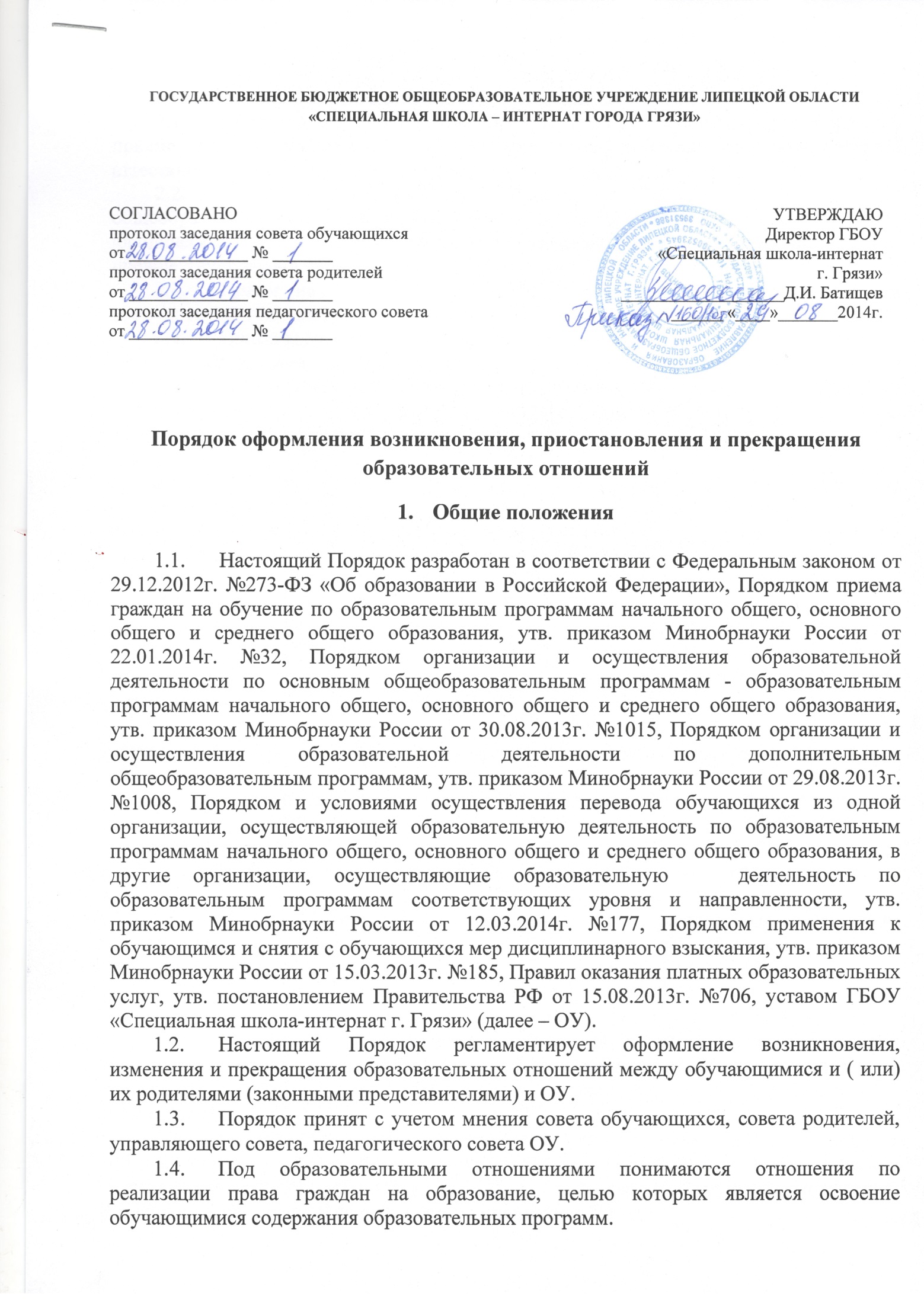 Порядок оформления возникновения, приостановления и прекращения образовательных отношенийОбщие положенияНастоящий Порядок разработан в соответствии с Федеральным законом от 29.12.2012г. №273-ФЗ «Об образовании в Российской Федерации», Порядком приема граждан на обучение по образовательным программам начального общего, основного общего и среднего общего образования, утв. приказом Минобрнауки России от 22.01.2014г. №32, Порядком организации и осуществления образовательной деятельности по основным общеобразовательным программам - образовательным программам начального общего, основного общего и среднего общего образования, утв. приказом Минобрнауки России от 30.08.2013г. №1015, Порядком организации и осуществления образовательной деятельности по дополнительным общеобразовательным программам, утв. приказом Минобрнауки России от 29.08.2013г. №1008, Порядком и условиями осуществления перевода обучающихся из одной организации, осуществляющей образовательную деятельность по образовательным программам начального общего, основного общего и среднего общего образования, в другие организации, осуществляющие образовательную   деятельность по образовательным программам соответствующих уровня и направленности, утв. приказом Минобрнауки России от 12.03.2014г. №177, Порядком применения к обучающимся и снятия с обучающихся мер дисциплинарного взыскания, утв. приказом Минобрнауки России от 15.03.2013г. №185, Правил оказания платных образовательных услуг, утв. постановлением Правительства РФ от 15.08.2013г. №706, уставом ГБОУ «Специальная школа-интернат г. Грязи» (далее – ОУ).Настоящий Порядок регламентирует оформление возникновения, изменения и прекращения образовательных отношений между обучающимися и ( или) их родителями (законными представителями) и ОУ.Порядок принят с учетом мнения совета обучающихся, совета родителей, управляющего совета, педагогического совета ОУ.Под образовательными отношениями понимаются отношения по реализации права граждан на образование, целью которых является освоение обучающимися содержания образовательных программ.Возникновение образовательных отношений.Основанием возникновения образовательных отношений является приказ о 
приеме лица на обучение в ОУ и (или) для прохождения промежуточной 
аттестации и (или) государственной итоговой аттестации.В случае приема на обучение в ОУ по дополнительным 
общеобразовательным программам, реализуемым за счет физических и (или) 
юридических лиц, изданию приказа о приеме лица на обучение в ОУ 
предшествует заключение договора об образовании.Прием на обучение по основным общеобразовательным программам 
проводится на общедоступной основе без вступительных испытаний.Прием граждан на обучение по программам начального общего, основного 
общего образования в ОУ осуществляется по личному заявлению родителя 
(законного представителя) ребенка при предъявлении оригинала документа, 
удостоверяющего личность родителя (законного представителя), либо оригинала 
документа, удостоверяющего личность иностранного гражданина и лица без 
гражданства в РФ.Дети с ограниченными возможностями здоровья принимаются на обучение по адаптированным основным образовательным программам начального общего, 
основного общего образования только с согласия родителей (законных 
представителей) и на основании рекомендаций психолого-медико-педагогической 
комиссии.Зачисление в ОУ на обучение по программам начального общего, основного общего образования оформляется распорядительным актом директора ОУ в 
течение 7 рабочих дней после приема документов. Приказы о приеме детей на 
обучение по программам начального, основного общего образования 
размещаются на информационном стенде ОУ в день их издания.Основаниями возникновения образовательных отношений между экстерном и образовательной организацией являются заявление родителей (законных 
представителей) о прохождении промежуточной и (или) государственной 
итоговой аттестации в ОУ и распорядительный акт директора ОУ о приеме лица в 
ОУ для прохождения промежуточной аттестации и (или) государственной 
итоговой аттестации.Порядок и условия приема в ОУ регламентируются Правилами приема в ОУ.Права и обязанности обучающегося, предусмотренные законодательством об образовании и локальными нормативными актами ОУ, возникают у лица, 
принятого на обучение, с даты, указанной в приказе о приеме лица на обучение.Изменение образовательных отношенийОбразовательные отношения изменяются в случае изменения условий 
получения образования по основной или дополнительной образовательной 
программе, повлекших за собой изменение взаимных прав и обязанностей 
обучающегося и ОУ.Образовательные отношения могут быть изменены как по инициативе 
обучающегося и (или) родителей (законных представителей) 
несовершеннолетнего обучающегося на основании письменного заявления, 
поданного в письменной форме, так и по инициативе ОУ.Изменение формы обучения осуществляется на основании устава ОУ и 
соответствующего письменного заявления родителей (законных представителей).Изменение формы получения образования (выбор получения образования вне образовательной организации в семейной форме) осуществляется на основании письменного заявления родителей (законных представителей) обучающегося и влечет за собой прекращение образовательных отношений между обучающимся и ОУ, которое оформляется распорядительным актом директора ОУ.Перевод на обучение по индивидуальному учебному плану, в т. ч. ускоренное обучение в пределах осваиваемой образовательной программы осуществляется на основании письменного заявления обучающегося и (или) родителей (законных представителей) обучающегося и решения педагогического совета ОУ, 
оформленного соответствующим протоколом.В случае выбора родителями (законными представителями) обучающегося 
освоения части образовательной программы ОУ в форме семейного образования и 
(или) самообразования, на основании письменного заявления обучающегося и 
(или) родителей (законных представителей) директором ОУ издается 
распорядительный акт о переводе обучающегося на индивидуальный учебный 
план.Для воспитанников* и учащихся, нуждающихся в длительном лечении, детей-инвалидов, которые по состоянию здоровья не могут посещать ОУ, на основании 
заключения медицинской организации и письменного обращения родителей 
(законных представителей) обучение по основным общеобразовательным 
программам организуется на дому. Распорядительный акт директора о переводе на индивидуальное обучение на дому издается на основании письменного заявления родителей (законных 
представителей), а также оформленного в установленном порядке заключения 
медицинской организации. Перечень заболеваний, наличие которых дает право на 
обучение на дому, определяется в соответствии с нормативными правовыми 
актами РФ. Обучение на дому организуется на основе договора между органами 
Управлением образования и науки Липецкой области, ОУ, обучающимся и (или) его родителями (законными представителями)*.В том случае, если с обучающимся и (или) родителями (законными 
представителями) несовершеннолетнего обучающегося заключен договор об 
образовании, в соответствии с изменениями, внесенными в договор об 
образовании, издается соответствующий распорядительный акт директора ОУ.Основанием для изменения образовательных отношений является 
соответствующий распорядительный акт директора ОУ. Права и обязанности обучающегося, предусмотренные законодательством об образовании и локальными нормативными актами ОУ изменяются с даты издания 
распорядительного акта директора ОУ или с иной указанной в нем даты.Прекращение образовательных отношенийОбразовательные отношения прекращаются в связи с отчислением 
обучающегося из ОУ: ____________________*При наличии.*Регламентируется нормативными правовыми актами субъекта РФ.В связи с получением основного общего и (или) завершением обучения.Досрочно по основаниям, установленным п. 4.2. Положения.Образовательные отношения могут быть прекращены досрочно в следующих случаях: По инициативе обучающегося и (или) родителей (законных представителей) несовершеннолетнего обучающегося, в т. ч. в случае перемены места жительства, перевода обучающегося для продолжения освоения образовательной программы в другую организацию, осуществляющую образовательную деятельность, выбора получения образования в форме семейного образования и (или) самообразования.В случае установления нарушения порядка приема в ОУ, повлекшего по 
вине обучающегося и (или) родителей (законных представителей) 
несовершеннолетнего обучающегося его незаконное зачисление в ОУ.По обстоятельствам, не зависящим от воли обучающегося или родителей 
(законных представителей) несовершеннолетнего обучающегося и ОУ, в т. ч. в
случае прекращения деятельности ОУ.Досрочное прекращение образовательных отношений по инициативе 
обучающегося и (или) родителей (законных представителей) 
несовершеннолетнего обучающегося не влечет за собой возникновение каких- 
либо дополнительных, в т. ч. материальных обязательств обучающегося перед 
ОУ.Перевод обучающегося из одного общеобразовательного учреждения в другое осуществляется только с письменного согласия родителей (законных 
представителей) обучающегося, за исключением перевода в учреждения 
закрытого типа по решению суда.Отчисление как мера дисциплинарного взыскания не применяется к 
обучающимся по образовательным программам начального общего образования, а также к обучающимся с ограниченными возможностями здоровья (с задержкой психического развития и различными формами умственной отсталости). Не допускается отчисление обучающихся во время их болезни, каникул.Основанием для прекращения образовательных отношений является приказ 
об отчислении обучающегося из ОУ. Если с обучающимся или родителями 
(законными представителями) несовершеннолетнего обучающегося заключен 
договор об оказании платных образовательных услуг, при досрочном 
прекращении образовательных отношений такой договор расторгается на 
основании приказа ОУ об отчислении обучающегося. Права и обязанности 
обучающегося, предусмотренные законодательством об образовании и 
локальными нормативными актами ОУ, прекращаются с даты его отчисления из 
ОУ.При досрочном прекращении образовательных отношений ОУ в 
трехдневный срок после издания приказа об отчислении обучающегося выдает 
лицу, отчисленному из ОУ, справку об обучении по образцу, установленному ОУ.При отчислении обучающегося ОУ выдает его родителям (законным 
представителям) следующие документы:личное дело обучающегося;ведомость текущих оценок, которая подписывается директором ОО и 
заверяется печатью ОО;документ об уровне образования (при наличии). При переводе обучающегося из ОУ в другое образовательное учреждение документы выдаются по личному заявлению его родителей (законных представителей).Восстановление обучающегося в ОУ.Восстановление обучающегося в ОУ, если он досрочно прекратил 
образовательные отношения по своей инициативе и (или) инициативе родителей 
(законных представителей), проводится в соответствии с Правилами приема в ОУ.Право на восстановление в ОУ имеют лица, не достигшие возраста 18 лет, а также обучающиеся по образовательным программам начального общего, основного общего образования в форме семейного образования, не ликвидировавшие в установленные сроки академической задолженности.Восстановление лиц в число обучающихся ОУ осуществляется только при 
наличии свободных мест. При восстановлении обучающегося по образовательным программам начального общего, основного общего образования в форме семейного образования, не ликвидировавшего в установленные сроки академической задолженности, ОУ проводит определение уровня образования обучающегося для зачисления в конкретный класс.Восстановление обучающегося производится на основании личного заявления обучающего и (или) родителей (законных представителей) несовершеннолетнего обучающегося.Решение о восстановлении обучающегося утверждается приказом директора ОУ.При восстановлении в ОУ обучающемуся устанавливается порядок и сроки 
ликвидации академической задолженности (при ее наличии).